§1254.  Special licenses1.  Motorcycles.  The Secretary of State may issue a license specifically endorsed for the operation of a motorcycle with the same requirements as a motor vehicle license.  A motor vehicle license does not authorize operation of a motorcycle unless the license is endorsed for that vehicle.  This subsection does not apply to the operation of an autocycle.[PL 2019, c. 345, §6 (AMD).]2.  Moped license.  The Secretary of State may issue a license to operate a moped.  An applicant must have attained 16 years of age and must pass an examination on qualifications to operate a moped.  The examination fee and license fee for a moped license is the same as for a Class C license.[PL 1993, c. 683, Pt. A, §2 (NEW); PL 1993, c. 683, Pt. B, §5 (AFF).]3.  Motorized bicycle, tricycle or scooter operator.  A motorized bicycle or tricycle or motorized scooter may only be operated by a person who possesses a valid license of any class, a learner's permit or a license endorsed for a motorcycle or moped.  The Secretary of State may not require the operator of a motorized bicycle or tricycle or motorized scooter to obtain a license endorsed for a motorcycle or moped.[PL 2013, c. 381, Pt. B, §14 (AMD).]4.  Forms.  The Secretary of State shall prepare forms for applications under this section.[PL 1993, c. 683, Pt. A, §2 (NEW); PL 1993, c. 683, Pt. B, §5 (AFF).]SECTION HISTORYPL 1993, c. 683, §A2 (NEW). PL 1993, c. 683, §B5 (AFF). PL 1999, c. 170, §2 (AMD). PL 2005, c. 577, §§16,17 (AMD). PL 2013, c. 381, Pt. B, §14 (AMD). PL 2019, c. 345, §6 (AMD). The State of Maine claims a copyright in its codified statutes. If you intend to republish this material, we require that you include the following disclaimer in your publication:All copyrights and other rights to statutory text are reserved by the State of Maine. The text included in this publication reflects changes made through the First Regular Session and the First Special Session of the131st Maine Legislature and is current through November 1, 2023
                    . The text is subject to change without notice. It is a version that has not been officially certified by the Secretary of State. Refer to the Maine Revised Statutes Annotated and supplements for certified text.
                The Office of the Revisor of Statutes also requests that you send us one copy of any statutory publication you may produce. Our goal is not to restrict publishing activity, but to keep track of who is publishing what, to identify any needless duplication and to preserve the State's copyright rights.PLEASE NOTE: The Revisor's Office cannot perform research for or provide legal advice or interpretation of Maine law to the public. If you need legal assistance, please contact a qualified attorney.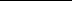 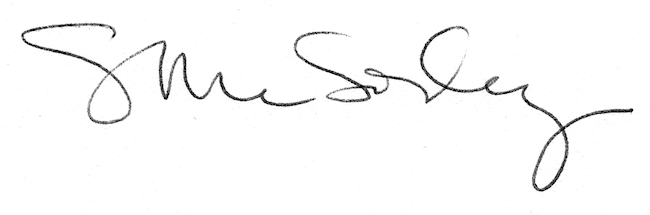 